Author 1: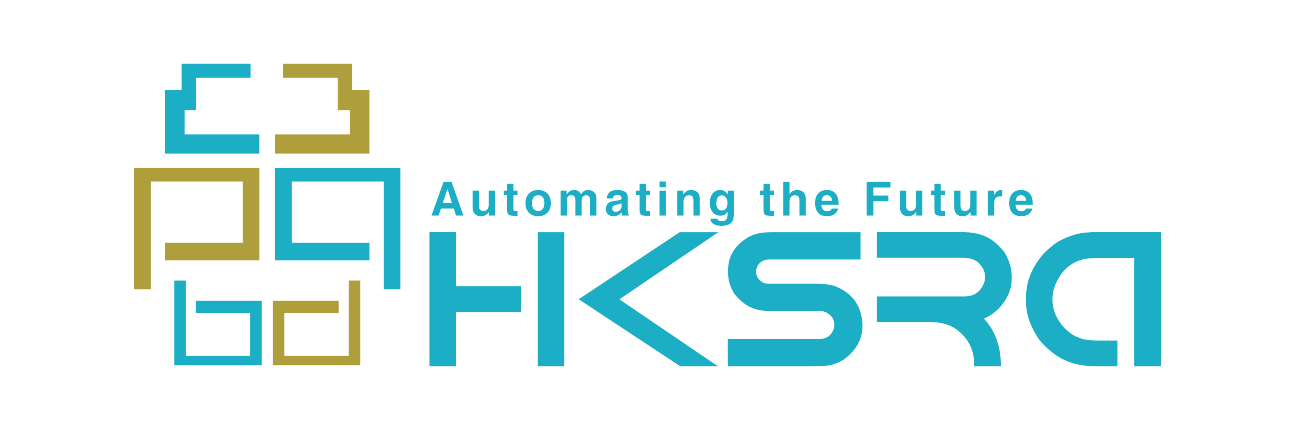 Email:Affiliation:Institutional Address:Author 2:Email:Affiliation:Institutional Address:Author 3:Email:Affiliation:Institutional Address:Author 4:Email:Affiliation:Institutional Address:Corresponding author:Email:(*Please ensure the email address is available.)